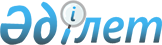 О внесении изменений и дополнений в постановление акимата Аккайынского района от 9 января 2012 года N 5 "Об организации общественных работ в Аккайынском районе в 2012 году"
					
			Утративший силу
			
			
		
					Постановление акимата Аккайынского района Северо-Казахстанской области от 5 апреля 2012 года N 98. Зарегистрировано Департаментом юстиции Северо-Казахстанской области 7 мая 2012 года N 13-2-153. Утратило силу - постановлением акимата Аккайынского района Северо-Казахстанской области от 25 декабря 2012 года N 334

      Сноска. Утратило силу - постановлением акимата Аккайынского района Северо-Казахстанской области от 25.12.2012 N 334      В соответствии со статьей 21 Закона Республики Казахстан от 24 марта 1998 года № 213 «О нормативных правовых актах», акимат района ПОСТАНОВЛЯЕТ:



      1. Внести в постановление акимата Аккайынского района «Об организации общественных работ на 2012 год» от 9 января 2012 года № 5 (зарегистрировано в Реестре государственной регистрации нормативных правовых актов от 27 января 2012 году № 13-2-146, опубликовано в районных газетах «Аккайын» от 2 февраля 2012 года № 7, «Колос» от 2 февраля 2012 года № 7) следующие изменения и дополнения:



      приложение 1 к указанному постановлению изложить в новой редакции, согласно приложению к настоящему постановлению.



      2. Контроль за исполнением настоящего постановления возложить на заместителя акима района по экономическим вопросам.



      3. Настоящее постановление вводится в действие по истечении десяти календарных дней со дня первого официального опубликования.      Аким района                                Р. Елубаев

Приложение

Утверждено постановлением акимата

Аккайынского района

от 5 апреля 2012 года № 98Приложение 1

Утверждено постановлением акимата

Аккайынского района

от 9 января 2012 года № 5 Перечень организаций, виды, объемы общественных работ и источники их финансирования на 2012 год
					© 2012. РГП на ПХВ «Институт законодательства и правовой информации Республики Казахстан» Министерства юстиции Республики Казахстан
				№

п\

пНаименование

организацийВиды оплачиваемых общественных работОбъемы работКоли-

чество

чело

векИсточни

ки финан

сирова

ния1234561Государственное учреждение «Аппарат акима Смирновского сельского округа»Экологическое оздоровление регионов (озеленение и благоустройство территорий (посадка деревьев, разбивка цветников), сохранение и развитие лесопаркового хозяйства, зон отдыха и туризма, отлов бродячих животных). Очистка от снега улиц, территорий площади – 40000 м., возле памятников, уборка от мусора улиц, прополка сорной травы – 20000 м., обрезка деревьев – 100 шт., уборка от мусора территорий – 10000 м., вырубка веток, кустарников, побелка деревьев – 50 шт. Побелка, покраска, частичная штукатурка памятников. Чистка фонтана – 1 шт.50Районный бюджет1Государственное учреждение «Аппарат акима Смирновского сельского округа»Помощь в переписи домашних хозяйств и в составлении по хозяйственных книгПерепись населения с. Смирново – 2000 дворов4Районный бюджет2Государственное учреждение «Аппарат акима Аралагашского сельского округа»Экологическое оздоровление регионов (озеленение и благоустройство территории, посадка деревьев и разбивка цветников), сохранение и развитие лесопаркового хозяйства, зон отдыха и туризма, отлов бродячих животных.Уборка территории от мусора – 38000 м., погрузка мусора – 15000 тонн. Высаживание саженцев по улицам - 400 шт., обрезка веток деревьев и кустарников – 1000 шт. Частичная побелка и покраска памятника. Уборка территории памятника от мусора – 200 м., погрузка мусора на телегу – 300 тонн. Разбивка клумб, посадка цветов, полив цветов, прополка клумб – 30 шт. Обкашивание кюветов и пустырей по улицам сел, уборка скошенной травы – 18000 м. Побелка электроопор по улицам сел - 70 шт. Уборка от мусора оста

новочного павильона – 100 м. 16Районный бюджет2Государственное учреждение «Аппарат акима Аралагашского сельского округа»Работа в качестве истопника на период отопительного сезона организаций и государственных учрежденийЗасыпка угля в котел – 150 тонн, чистка котла от шлака и вывоз его на улицу – 100 тонн, уборка прилегающей территории здания – 300 м.3Районный бюджет3Государственное учреждение "Аппарат акима Астраханского сельского округа"Экологическое оздоровление регионов (озеленение и благоустройство территорий, посадка деревьев, разбивка цветников), сохранение и развитие лесопаркового хозяйства, зон отдыха и туризма, отлов бродячих животных).Уборка от мусора и грязи, площади в центре, вокруг памятников – 15000 м., уборка от мусора территорий улиц по кюветам на въезде в село – 3000 м., побелка деревьев – 90 шт. Посадка саженцев – 70 шт., побелка столбов – 90 шт., обкашивание кюветов по улицам сел – 10000 м., разбивка цветочных клумб – 35 шт., посадка цветов, полив саженцев, прополка клумб, обрезка деревьев – 40 шт.6Районный бюджетПомощь в переписи домашних хозяйств и в составлении по хозяйственных книгПерепись населения по селам округа – 350 дворов.2Районный бюджетПроведение мелиоративных работ, а также работ связанных с весеннее-

осенними паводкамиОчистка труб, очистка территорий от снега – 10000 м.2Районный бюджет4Государственное учреждение "Аппарат акима Власовского сельского округа"Экологическое оздоровление регионов (озеленение и благоустройство территорий, посадка деревьев, разбивка цветников), сохранение и развитие лесопаркового хозяйства, зон отдыха и туризма, отлов бродячих животных).Уборка от мусора улиц и территорий – 13000 м. Покраска скамеек – 10 шт., столбов – 70 шт., обрезка деревьев – 80 шт., чистка фонтана – 1 шт., вскапывание клумб, прополка и полив клумб – 35 шт. Обкашивание травы вдоль дорог, установка забора, ремонт забора – 15000 м.8Районный бюджет4Государственное учреждение "Аппарат акима Власовского сельского округа"Помощь в переписи домашних хозяйств и в составлении по хозяйственных книгПерепись населения по селам округа – 300 дворов.2Районный бюджет5Государственное учреждение "Аппарат акима Григорьевского сельского округа"Экологическое оздоровление регионов (озеленение и благоустройство территорий, посадка деревьев, разбивка цветников), сохранение и развитие лесопаркового хозяйства, зон отдыха и туризма, отлов бродячих животных).Уборка территорий от мусора – 15000 м. на телегу вручную, высаживание саженцев по улицам сел – 80 шт. Обрезка веток деревьев и кустарников. Частичная штукатурка, побелка и покраска мемориала и обелисков славы, уборка территории от мусора – 17000 м. Разбивка клумб, посадка цветов, полив цветов и прополка клумб – 30 шт. Обкашивание кюветов и пустырей по улицам сел, уборка скошенной травы – 13000 м. Побелка электроопор – 40 шт. Покраска ос

тановочного павильона, уборка прилегающей территории от мусора – 10 м. Очистка территорий от снега – 10000 м.12Районный бюджет5Государственное учреждение "Аппарат акима Григорьевского сельского округа"Помощь в переписи домашних хозяйств и в составлении по хозяйственных книгПерепись населения по четырем селам округа – 500 дворов.2Районный бюджет5Государственное учреждение "Аппарат акима Григорьевского сельского округа"Проведение мелиоративных работ, а также работ связанных с весеннее-

осенними паводкамиОчистка труб, очистка территорий от снега – 20000 м.2Районный бюджет6Государственное учреждение "Аппарат акима Ивановского сельского округа"Экологическое оздоровление регионов (озеленение и благоустройство территорий, посадка деревьев, разбивка цветников), сохранение и развитие лесопаркового хозяйства, зон отдыха и туризма, отлов бродячих животных).Уборка от мусора улиц, аллей – 800 м., побелка деревьев и столбов – 70 шт., разбивка клумб и посадка цветов – 30 шт., скашивание травы по улицам – 900 м.6Районный бюджет6Государственное учреждение "Аппарат акима Ивановского сельского округа"Помощь в переписи домашних хозяйств и в составлении похозяйственных книг Подворный обход – 250 дворов.2Районный бюджетПроведение мелиоративных работ, а также работ связанных с весеннее-

осенними паводкамиОчистка труб, очистка территорий от снега – 10000 м.2Районный бюджет7Государственное учреждение "Аппарат акима Киялинского сельского округа"Экологическое оздоровление регионов (озеленение и благоустройство территорий, посадка деревьев, разбивка цветников), сохранение и развитие лесопаркового хозяйства, зон отдыха и туризма, отлов бродячих животных).Уборка от мусора улиц – 12000 м., обрезка деревьев, посадка деревьев, побелка столбов, побелка деревьев – 100 шт., вырубка полыни, лопуха, погрузка, разгрузка и вывоз мусора – 1500 тонн.19Районный бюджет7Государственное учреждение "Аппарат акима Киялинского сельского округа"Проведение мелиоративных работ, а также работ связанных с весеннее-

осенними паводкамиОчистка труб, очистка территорий от снега – 17000 м.3Районный бюджет7Государственное учреждение "Аппарат акима Киялинского сельского округа"Помощь в переписи домашних хозяйств и в составлении по хозяйственных книгПодворный обход – 700 дворов.2Районный бюджет8Государственное учреждение "Аппарат акима Лесного сельского

округа"Экологическое оздоровление регионов (озеленение и благоустройство территорий, посадка деревьев, разбивка цветников), сохранение и развитие лесопаркового хозяйства, зон отдыха и туризма, отлов бродячих животных).Уборка от мусора улиц – 10000 м., прополка территорий улиц от сорной травы – 13000 м., посадка деревьев – 70 шт., высадка цветов рассады и полив – 50 шт.12Районный бюджет8Государственное учреждение "Аппарат акима Лесного сельского

округа"Работа в качестве истопника на период отопительного сезона организаций и государственных учрежденийЗасыпка угля в котел – 150 тонн, чистка котла от шлака и вывоз его на улицу – 100 тонн, уборка прилегающей территории здания – 300 м.5Районный бюджет8Государственное учреждение "Аппарат акима Лесного сельского

округа"Помощь в переписи домашних хозяйств и в составлении по хозяйственных книгПодворный обход – 400 дворов.1Районный бюджет9Государственное учреждение "Аппарат акима Полтавского сельского округа"Экологическое оздоровление регионов (озеленение и благоустройство территорий, посадка деревьев, разбивка цветников), сохранение и развитие лесопаркового хозяйства, зон отдыха и туризма, отлов бродячих животных).Уборка от мусора улиц – 10000 м., территории вокруг кладбища – 300 м., разбивка клумб – 100 шт., ремонт забора, обрезка и вырубка молодой поросли – 1300 м.10Районный бюджет9Государственное учреждение "Аппарат акима Полтавского сельского округа"Проведение мелиоративных работ, а также работ связанных с весеннее-

осенними паводкамиОчистка труб, кюветов, дорог от снега – 15000 м.2Районный бюджет9Государственное учреждение "Аппарат акима Полтавского сельского округа"Работа в качестве истопника на период отопительного сезона бюджетных организаций и государственных учрежденийЗасыпка угля в котел – 150 тонн, чистка котла от шлака и вывоз его на улицу – 100 тонн, уборка прилегающей территории здания – 300 м.3Районный бюджет10Государственное учреждение "Аппарат акима Токушинского сельского округа"Экологическое оздоровление регионов (озеленение и благоустройство территорий, посадка деревьев, разбивка цветников), сохранение и развитие лесопаркового хозяйства, зон отдыха и туризма, отлов бродячих животных).Уборка мусора по улицам села, уборка мусора по обочинам дорог, прополка сорной рас

тительности по улицам сел, по обочинам дорог – 40000 м. 10Районный бюджет10Государственное учреждение "Аппарат акима Токушинского сельского округа"Помощь в переписи домашних хозяйств и в составлении по хозяйственных книгПерепись населения, с. Токуши, с. Камышлово, с. Тюменка – 1000 дворов4Районный бюджет11Государственное учреждение "Аппарат акима аульного округа Шагалалы"Экологическое оздоровление регионов (озеленение и благоустройство территорий, посадка деревьев, разбивка цветников), сохранение и развитие лесопаркового хозяйства, зон отдыха и туризма, отлов бродячих животных).Уборка территорий от мусора – 37000 м., погрузка мусора на телегу – 10000 тонн. Высаживание саженцев по улицам сел. Обрезка веток деревьев и кустарников – 300 шт. Частичная штукатурка, побелка, покраска памятника. Уборка территории памятника от мусора – 100 м., погрузка мусора на телегу – 300 тонн. Разбивка клумб, посадка цветов, полив цветов, прополка клумб – 100 шт. Обкашивание кюветов и пустырей по улицам сел, уборка скошенной травы 15000 м. Побелка электроопор по улицам сел – 50 шт. Покраска ос

тановочного павильона, уборка прилегающей территории от мусора – 200 м. 7Районный бюджет11Государственное учреждение "Аппарат акима аульного округа Шагалалы"Работа в качестве истопника на период отопительного сезона бюджетных организаций и государственных учрежденийЗасыпка угля в котел – 150 тонн, чистка котла от шлака и вывоз его на улицу – 100 тонн, уборка прилегающей территории здания – 300 м.3Районный бюджет12Государственное учреждение "Аппарат акима Черкасского сельского округа"Экологическое оздоровление регионов (озеленение и благоустройство территорий, посадка деревьев, разбивка цветников), сохранение и развитие лесопаркового хозяйства, зон отдыха и туризма, отлов бродячих животных).Уборка от мусора улиц сел – 12000 м., прополка сорной растительности по улицам села, обрезка деревьев – 300 шт.5Районный бюджет12Государственное учреждение "Аппарат акима Черкасского сельского округа"Проведение мелиоративных работ, а также работ связанных с весеннее-

осенними паводкамиОчистка труб, кюветов, дорог от снега – 15000 м.2Районный бюджет12Государственное учреждение "Аппарат акима Черкасского сельского округа"Помощь в переписи домашних хозяйств и в составлении по хозяйственных книгПерепись населения, с. Черкас

ское с. Доб

ровольское, с. Ново

росийка – 451 дворов3Районный бюджет13Государственное

учреждение «Аккайынский районный архив»Оказание помощи в обработке и подготовке к хранению документацииОбработка архивных документов - 900 дел 5Районный бюджет14Государственное учреждение «Прокуратура Аккайынского района»Оказание помощи в обработке и подготовке к хранению документацииОбработка и подготовка документов к сдаче в ведомственный архив – 300 дел 2Районный бюджет15Государственное учреждение «Управление юстиции Аккайынского района Департамента юстиции РК»Оказание помощи в обработке и подготовке к хранению документацииОбработка и подготовка документов к сдаче в ве

домственный архив – 1200 дел, проведение дворовых обходов жителей района – 2000 дворов.6Районный бюджет16Государственное учреждение «Аккайынский районный суд»Оказание помощи в дело

производствеОказание помощи в ведении делопроизводства, обработка архивных дел – 600 дел, разнесение повесток по адресам.2Районный бюджет17Государственное учреждение «Аккайынский районный отдел занятости и социальных программ»Оказание помощи по вопросам занятости и сбору необходимых документов при назначении государственных пособий семьям, имеющим детей до 18 летПомощь по вопросам занятости, сбор необходимых документов при назначении пособий – 500 дел, а также при направлении безработных на профес

сиональную подготовку и постановки на учет – 87 дел. Фор

мирование дел – 700 дел4Районный бюджет18Государственное учреждение «Аккайынский районный отдел внутренних дел»Помощь право

охранительным органам в обеспечении общественного порядка и в организационной работе по паспортизацииСбор и оформление необходимых документов для пас

портизации населения – 300 дел5Районный бюджет19Государственное учреждение «Отдел по чрезвычайным ситуациям Аккайынского района»Оказание помощи в обработке и подготовке к хранению документацииОбработка и подготовка документов к сдаче в ведомственный архив – 350 дел. Прием и регистрация входящей и исходящей документации2Районный бюджет